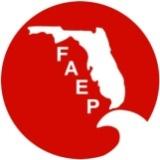 FAEP BOD Meeting MinutesJuly 25, 2022Call in Number 1-605-475-4000code 607028#Call to OrderRoll CallA majority of the board or their proxies shall constitute a quorum. Jen reported a quorum was present. *Non-voting position. Quorum present.  Approval of Prior Meeting MinutesSusan made a motion to approve the June 27, 2022, meeting minutes. Don seconded; all were in favor; none opposed; none abstained, motion passed.    Past President’s Report (Ryan)Nothing to report   VP’s Report (Gina)Not present. Joined meeting late.Presidents Report- Welcome Christina Hall, SW Chapter rep; Congrats to Bruce on his retirement!    Secretary’s Report (Jen)Nothing to report.Treasurer’s Report (Kelley)Wells Fargo – $18,836.59Bank United – $26,479.99Cost are from memberclicks.Reminder:  Fiscal year ends at the end of September so forms need to be submitted by Sept 15th to Kelley for review at the latest so checks can be sent out.Only two chapters have requested reimbursement – NW and TC.Kelly to send out reminder and form. Kelley to report Bank CD rates Update/discussion on option for direct deposit for checks going to FAEP from chaptersIf any chapters want to enroll in direct deposit, send routing and account to info@faep.com.Invoice needed from FAEP to chapters hosting training events. Amy Guilfoyle (SCS) will be sponsoring the calendar for 6 months- need to send an invoice with 6th month free.   Administrator’s Report (Teri)Chapter representatives to continue to reach out to non-renewalsMembership stats: 60 members; 35 new; 25 renewed;677 FAEP 47 NAEP; 23 non-renewalsOld member list needs to be reviewed by chapters for email updates, please pass along any updates to Teri.  Old Business2023 Hosted by Tallahassee Chapter May 2023 dates (Tim to provide update)Received quotes from hotels. Still negotiating with closest hotel.  Golf tournament possible after event2024 Central to be host chapter (Josh update?) – Central will host in 2024Summer school updateDon – made 50 copies, spent $30. He distributed the flyers around the conference on several booths and registration desk. Susan – 1400 people attended. ELULS did not have much attraction.  group had table in corner. Not much out of it. Can call chamber and send email blast to previous attendees.In future, need to be more prepared, no last minute printing. Possibly have drawing and would need a banner. Flyers have been sent to all FAEP BOD members to disseminate and use at events & functions.  Please share these on social media as well and would be good to have it also on our website and chapter websites. MembershipsIdeas or comments about improving the process is welcome.Need mechanism to allow membership in all chapters. Can we give Discount ($200 plus state is $240)? Add choice to FAEP membership page on the website and on each chapter’s websites. Should all chapters except TB will be $25. Join all the chapters - $215 plus the $40 state membership - $255Add button in registration join all eight chapters and FAEP. All agree. Each chapter to discuss with their boardContinue discussion on statewide sponsorship. Retired persons membership rate will be same as student. Need to update the website. What should we call it? Retired rate. Same as student. Send Brian Bendis annual sponsorship costs Brian to send email out to board to remind everyoneContinue to follow up with a personal note to non-renewals (each chapter)Membership growth committee - (Ryan, Elva, Brian, Jane, Teri) Ryan to update	Marketing questionnaire was sent out to all local chapter board members; 5 to 8 minute survey; please fill it out as best as you can. DUE JULY 27TH WEDNESDAY	Survey went out last week. Request chapter reps to complete survey. Due date Wednesday	Coming up to discussion point on whether we want to continue marketing person for next year. Reminder to enter in calendar events for August. Trying to get this out this week. Fil out calendar. Link is good for every monthProfessional TrainingOffer training sessions around state to members only (soils, phase 1 ESA, PFAS, UMAM, Wetland, etc) Two courses identified as hydric soils and phase 1 ESA for 2022/2023Soils Course for Treasure Coast Week of October 10th (potentially have two hydric soils workshops with different lengths) Discuss riskTwo different workshops. One day -intro. Two day – intro/advanced. Dates for additional chapters starting in Fall (send requests). Trainings to be completed within approximately two years.--Southwest just had training so they would likely be later on the list for another session.		      4. Cost $100 per 4 hours session (2 Sessions Intro/Advanced)			- Amount to presenter $2,000 per day fee			-Amount to FAEP/chapter 70%/30%Second course to be Phase 1 ESA. ASTM trainer cost ($6500),1 full day, Julie KilgoreSFAEP looking at August 18 has been confirmed and is being planned. 35 people; FAEP/chapter to provide space; potentially get sponsor (ERIS/EDR/GeoSearch, etc) to provide lunch.Payment of fees to ASTM- by FAEP or chapter?What if the event doesn't fill up? Suggest budgeting for 30 people instead of 35.Offer member-only recorded videos of chapter presentations Potential media organizer identified to assist with recordings and posting of presentations to members only on FAEP website.Northeast Chapter revitalizationLindsey is working with the NE chapter to build a website/constant contact list. Please share email lists with her or David of people who may be interested in joining the chapter. New BusinessLindsey Boomer (marketing support) to send out a recorded video to all BOD members detailing ways she is able to support each chapter & FAEP. To be watched before the August meeting so that we can have a discussion. Comments from members on improving communication from FAEP to local chapters & membersInclude the link to the NAEP podcasts in the Beacon or the monthly calendar? NAEP Environmental Professional's Radio (environmentalprofessionalsradio.com)Communication from the FAEP to individual chapters (Amy)Separate email with meeting minutes Tim requested $1750 to sponsor a booth at the 2023 Summer School from the NAEP Board GoalsIncrease membership (860) All chapters should set up a LinkedIn AccountMonthly events submittal is by a new method. The form will work for any future events, not just the next month. DUE BY WED JULY 27.EVENT CALENDAR FORM (click to link)2. Professional TrainingIn process with Soils and Phase 1 ESABeacon Publication and Articles Goal – 2 articles per chapter per year (Winter through Fall) –Spring issue (articles due April 1) Central, Northeast, Northwest, South; Summer issue (articles due July 1) Southwest, Tallahassee, Tampa Bay, Treasure Coast; Fall issue (articles due October 1) Central, Northeast, Northwest, South; Winter issue (articles due December 31) Southwest, Tallahassee, Tampa Bay, Treasure CoastSponsorship, multi month discount?Additional Member Benefits (suggestions)State Sponsored Student ScholarshipState Coordinated Community Service Day/EventWays to promote FAEPAttendance/sponsorship at Other conferences (booth/flyers/giveaways)Swag items (should FAEP have items at the conference)Awards programCalendarDiversity programs/Women in Science/Young ProfessionalsExtend meetings to 1.5 hours.Chapter Discussions –Tallahassee –Tim.  Tampa Bay – BrianTreasure Coast – GinaCentral – JoshNortheast - David:Northwest – Mike:Southwest – Christina:South – JenUpcoming Meeting – August 22 at noonREMINDER TO GET THE CALENDAR EVENTS & SURVEY RESPONSES IN BY WED! Adjournment at 1:15pmNameAttendanceProxyElva Peppers– President & At Large MemberTallahasseeXRyan Goldman – Past PresidentSouth FloridaXGina Chiello – Vice PresidentTreasure Coast Chapter RepXKelley Samuels – Treasurer & At Large MemberCentral FloridaXJen Savaro – SecretarySouth ChapterXBruce Hasbrouck – Parliamentarian*Tampa BayXTeri Hasbrouck – Administrator*Tampa BayXDavid Wood – Northeast ChapterMike Cobb– Northwest ChapterXEmma Berger Fain– Southwest ChapterBrian Bendis – Tampa Bay ChapterXJoshua Hirten – Central ChapterAmy GuilfoyleTim Perry – At Large Member, NAEP RepTallahasseeXJoe Penta – At Large MemberTreasure Coast ChapterXChristina Hall - SW Chapter RepXJane Gregory – At Large MemberXDon Medellin – At Large MemberXSusan Martin – At Large MemberX